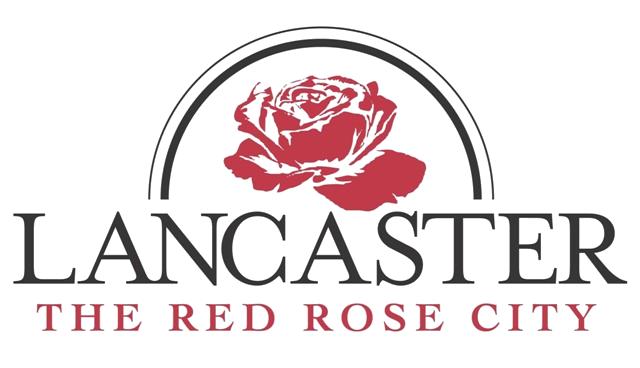 AGENDACITY OF LANCASTERPUBLIC WORKS, PUBLIC UTILITIES AND SOLID WASTESTANDING COMMITTEE MEETINGWEDNESDAY, NOVEMBER 7 2018, 12:00PMSOLID WASTE CONFERENCE ROOM1309 LYNWOOD DRIVE Invocation  Approval of Minutes Standing Committee Meeting – June 7, 2017Standing Committee Meeting – November 2, 2017Public Utilities – LedfordPublic Utilities Sludge Dewatering Press UpdateUpdate on Current Issues     Solid Waste - CauthenRecycle ProposalEquipment Any person requiring special accommodations should contact the Office of the City Administrator at (803) 286-8414 at least 24 hours prior to the scheduled meeting.
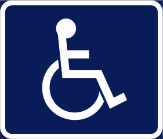 